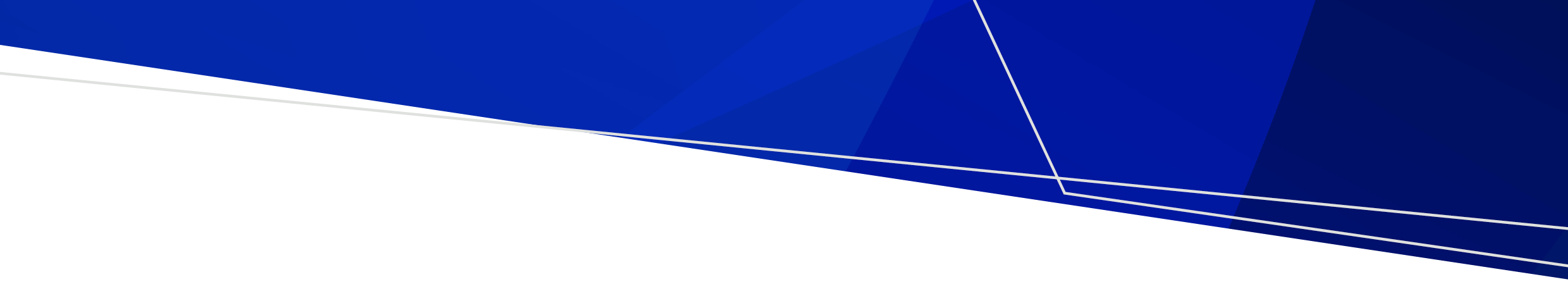 How to complete the formPlease read the Meningococcal ACWY information and the information in the vaccine consent form.Complete the Vaccine consent section and sign or type your name if a Yes.Return the consent form to the school even if you do not want your child to be vaccinated.Meningococcal ACWY informationMeningococcal ACWYMeningococcal disease is caused by bacteria. Although meningococcal disease is uncommon, it can become very serious, very quickly. About 10 per cent of people carry meningococcal bacteria in their throat without becoming unwell. These people are known as ‘carriers’. Meningococcal bacteria are passed from person to person by regular, close, prolonged household and intimate contact. Adolescents are at increased risk of meningococcal disease and more likely to spread the disease to others.Invasive meningococcal disease occurs when these bacteria enter the blood stream to cause septicaemia (infection in the blood, also known as ‘bacteraemia’) or meningitis, (inflammation of the membrane covering of the brain). Death can occur in up to 10 per cent of cases. Occasionally, severe infection can also occur in the joints, throat, lungs or intestines. There are different strains (serogroups) of meningococcal bacteria known by letters of the alphabet, including meningococcal A, B, C, W and Y. In recent years some of these meningococcal strains have increased across Australia. Meningococcal B vaccination is strongly recommended for adolescents aged 15 to 19 years. Meningococcal B vaccination is available on prescription and this can be discussed with your doctor.Meningococcal ACWY vaccineThe Meningococcal ACWY vaccine, Nimenrix®, is a four-in-one combined vaccine for protection against meningococcal A, C, W, Y strains. Studies have shown that this vaccine can provide up to 97 per cent immunity in adolescents. Meningococcal ACWY vaccination programs have been implemented in adolescents in the UK since 2015 and recommended in the US since 2005. The vaccine does not contain any live bacteria and cannot cause meningococcal disease. The meningococcal ACWY vaccine will boost adolescents with the C strain they had as a baby and protect against the A, W and Y strains.How is the vaccine given?The Meningococcal ACWY vaccination is a single injection administered into the upper arm.Possible side effects of meningococcal ACWY vaccineMost side effects are minor and quickly disappear. If the following reactions occur, it will be soon after vaccination.Common side effectsMild temperatureHeadacheDizzinessLoss of appetitePain, redness and swelling at the injection siteFainting may occur up to 30 minutes after any vaccination.If mild reactions do occur, the side effects can be reduced by:Drinking extra fluids and not over-dressing if the person has a feverTaking paracetamol and placing a cold, wet cloth on the sore injection site.Extremely rare side effectsSevere allergic reaction.In the event of a severe allergic reaction, immediate medical attention will be provided. If reactions are severe or persistent, or if you are worried, contact your doctor or hospital.Pre-immunisation checklistBefore you or your child is immunised, tell your doctor or nurse if any of the following apply.Is unwell on the day of immunisation (temperature over 38.5°C)Has any severe allergiesHas had a severe reaction to any vaccineIs pregnant.After vaccination wait at the place of vaccination a minimum of 15 minutes.Further informationIf you require further advice or information, please contact your local council immunisation service or local doctor or visit the following websites: Better Health Channel <https//www.betterhealth.vic.gov.au>Australian Government Department of Health <https:www.health.gov.ai/health-topics/immunisation>Translating and interpreting service call 131 450Meningococcal ACWY vaccine consent formStudent details (as recorded on the Medicare card)Is this person of Aboriginal or Torres Strait Islander origin? Mark chosen response with an ‘X’ Parent/guardian contact detailsVaccine consentDeclaration: I am authorised to give consent or non-consent for my child to be vaccinated. I have read and I understand the information given to me about vaccination, including the risks of not being vaccinated and the side effects of the vaccine. I understand I can discuss the risks and benefits of vaccination with my local council or doctor. I understand that consent can be withdrawn at any time before vaccination takes place.Please mark your chosen response, below, with an ‘X’. Privacy statementThe meningococcal ACWY vaccine program is a Commonwealth government funded vaccine program. Vaccines are administered by an immunisation nurse, employed by local council immunisation services, who visit each Victorian secondary school a number of times a year. Under the Public Health and Wellbeing Act 2008, local councils are responsible for coordinating and providing immunisation services to children being educated within the municipal district. Local councils are committed to protecting the privacy, confidentiality and security of personal information, in accordance with the Privacy and Data Protection Act 2014 and the Health Records Act 2001. Local councils report all adolescent vaccines given through school programs to the Australian Immunisation Register (AIR). Personal identifying details will be kept confidential. This will provide tools such as recall and reminder systems to improve adolescent vaccination rates. This is important to improve immunisation rates overall. Individuals will have access to their record of all vaccines recorded in the Australian Immunisation Register. Aggregate immunisation data may be disclosed to the Victorian government for the purpose of monitoring, funding and improving the Meningococcal ACWY Secondary School Vaccine Program. This information does not identify any individual.Information related to you or your child will be used or disclosed for purposes directly related to your child’s immunisation, and in ways that you would reasonably expect. This may include the transfer or exchange of relevant information to your GP, to your child’s GP, to another treating health service or hospital or another local council. The local council may provide you with information related to the school vaccine program via SMS or email. You can access your child’s data by contacting the local council where your child attends school.What is the National Immunisation Program?The National Immunisation Program schedule sets out free vaccinations for children, school programs, adults, Aboriginal and Torres Strait Islander peoples and other people at risk. As part of the program, free vaccines are recommended for adolescents aged 15 to 16 years or in Year 10 of secondary school. Free catch-up vaccination is available up to 20 years of age.Office use onlyMeningococcal ACWY Secondary School Vaccine Program consent cardComplete, sign and return to schoolsMedicare number (including number beside child’s name)(Non-Medicare cardholders are also eligible for this vaccine)SurnameFirst namePostal addressPostcodeDate of birthGender <please indicate gender>School nameClassNoAboriginalTorres Strait IslanderAboriginal and Torres Strait IslanderName of parent/guardianDaytime phoneMobileEmailYES, I CONSENT to my child receiving the Meningococcal ACWY vaccine at school.The Meningococcal ACWY vaccine is a four-in-one combined vaccine for protection against meningococcal A, C, W, Y strains (one injection).YES, I CONSENT to my child receiving the Meningococcal ACWY vaccine at school.The Meningococcal ACWY vaccine is a four-in-one combined vaccine for protection against meningococcal A, C, W, Y strains (one injection).If you have selected 'Yes' above, please sign or type your name.Date you signed this form.No, I do not consent to my child receiving the Meningococcal ACWY vaccine at this time.No, I do not consent to my child receiving the Meningococcal ACWY vaccine at this time.No, my child has had the Meningococcal ACWY vaccine elsewhere.No, my child has had the Meningococcal ACWY vaccine elsewhere.Please insert here any pre-existing medical condition, severe allergies or previous severe reaction to vaccination.Please insert here any pre-existing medical condition, severe allergies or previous severe reaction to vaccination.Please insert here any pre-existing medical condition, severe allergies or previous severe reaction to vaccination.VaccineMeningococcal ACWYMeningococcal ACWYMeningococcal ACWYMeningococcal ACWYMeningococcal ACWYVaccination dateNurse initialsSite: L/R armAuthorised and published by the Victorian Government, 1 Treasury Place, Melbourne. © State of Victoria, Department of Health November 2022. (2010813)